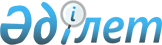 О внесении изменений в Кодекс Республики Казахстан "О налогах и других обязательных платежах в бюджет" (Налоговый кодекс) и Закон Республики Казахстан "О введении в действие Кодекса Республики Казахстан "О налогах и других обязательных платежах в бюджет" (Налоговый кодекс)"Закон Республики Казахстан от 6 мая 2020 года № 324-VІ ЗРК.
      Статья 1. Внести изменения в следующие законодательные акты Республики Казахстан:   
      1. В Кодекс Республики Казахстан от 25 декабря 2017 года "О налогах и других обязательных платежах в бюджет" (Налоговый кодекс) (Ведомости Парламента Республики Казахстан, 2017 г., № 22-I, 22-II, ст.107; 2018 г., № 10, ст.32; № 11, ст.37; № 13, ст.41; № 14, ст.42, 44; № 15, ст.50; № 19, ст.62; № 22, ст.82, 83; № 24, ст.93, 94; 2019 г., № 1, ст.2, 4; № 2, ст.6; № 5-6, ст.27; № 7, ст.37, 39; № 8, ст.45; № 15-16, ст.67; № 19-20, ст.86; № 21-22, ст.90, 91; № 23, ст.103, 108; № 24-I, ст.118, 119; № 24-II, ст.123):
      1) в абзаце втором подпункта 2) пункта 1 статьи 346 слова "и приравненным к нему лицом" заменить словами ", лицом, приравненным по льготам к участникам Великой Отечественной войны, и ветераном боевых действий на территории других государств";
      2) в подпункте 5) части первой пункта 3 статьи 490, абзаце первом подпункта 4) части первой пункта 3 статьи 498 и подпункте 2) пункта 2 статьи 526 слова "участники и инвалиды Великой Отечественной войны и лица, приравненные к ним по льготам и гарантиям," заменить словами "ветераны Великой Отечественной войны, ветераны, приравненные по льготам к ветеранам Великой Отечественной войны, и ветераны боевых действий на территории других государств,";
      3) в абзаце втором подпункта 2) примечания пункта 3 статьи 553 слова "участников и инвалидов Великой Отечественной войны и лиц, приравненных к ним по льготам и гарантиям," заменить словами "ветеранов Великой Отечественной войны, ветеранов, приравненных по льготам к ветеранам Великой Отечественной войны, и ветеранов боевых действий на территории других государств,";
      4) в подпункте 13) части первой статьи 616, подпункте 4) статьи 617, подпункте 1) статьи 618, подпункте 5) статьи 620, абзаце пятом подпункта 4) и абзаце третьем подпункта 5) статьи 622 слова "участники и инвалиды Великой Отечественной войны и лица, приравненные к ним по льготам и гарантиям," заменить словами "ветераны Великой Отечественной войны, ветераны, приравненные по льготам к ветеранам Великой Отечественной войны, и ветераны боевых действий на территории других государств,".
      2. В Закон Республики Казахстан от 25 декабря 2017 года "О введении в действие Кодекса Республики Казахстан "О налогах и других обязательных платежах в бюджет" (Налоговый кодекс)" (Ведомости Парламента Республики Казахстан, 2017 г., № 22-III, ст.108; 2018 г., № 10, ст.32; № 14, ст.42, 44; № 22, ст.83; № 24, ст.93; 2019 г., № 1, ст.4; № 7, ст.37; № 15-16, ст.67; № 23, ст.106; № 24-I, ст.118, 119; № 24-II, ст.123):
      в абзаце пятьсот восемьдесят шестом подпункта 2) статьи 33 слова "и приравненным к нему лицом" заменить словами ", лицом, приравненным по льготам к участникам Великой Отечественной войны, и ветераном боевых действий на территории других государств".
      Статья 2. Настоящий Закон вводится в действие с 1 января 2020 года, за исключением подпунктов 3) и 4) пункта 1 статьи 1, которые вводятся в действие по истечении десяти календарных дней после дня его первого официального опубликования.          
					© 2012. РГП на ПХВ «Институт законодательства и правовой информации Республики Казахстан» Министерства юстиции Республики Казахстан
				
      Президент Республики Казахстан

К. ТОКАЕВ   
